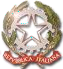 Ministero dell’IstruzioneIstituto Comprensivo Statale “Dante Alighieri”Scuola dell’Infanzia – Primaria e Secondaria di 1° gradoVia G. Donizetti, 9 - 24020 Torre Boldone (BG)	Tel.: 035.34.12.09	Fax: 035.41.75.158Torre Boldone, 23/10/2021Albo online e, p.c.,Agli istituti scolastici della provincia di BergamoOggetto:	Annullamento bando prot. n. 8460 del 22-10-2021Si comunica che il bando per reperimento esperti pubblicato in data 22-10-2021 con prot. n. 8460 viene annullato, in autotutela, a causa di un errore materiale.Si chiede di inoltrare la presente comunicazione a tutto il personale interessato.Il Dirigente ScolasticoProf. Paolo ZoppettiDocumento firmato digitalmente ai sensi del c.d.Codice dell’Amministrazione Digitale e normativa connessaDocumento informatico firmato digitalmente da PAOLO ZOPPETTI ai sensi del D.Lgs 82/2005 s.m.i. e norme collegate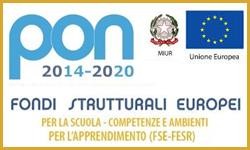 